RÁMCOVÁ SMLOUVA O DÍLOpodle § 2586 a násl. občanského zákoníku, uzavřená mezi(dále jen „objednatel)(dále jen „zhotovíte?)Zhotovitel je právnickou osobou oprávněnou na základě svého podnikatelského (živnostenského) oprávnění provádět servis POU výdejníků vody, včetně činností s tím spojených. Soupis výdejníků vody je uveden v příloze č. 2 této smlouvy.Zhotovitel se zavazuje v rámci svého oprávnění podle čl. 1 této smlouvy provádět pro objednatele servis výdejníků vody, jejichž výčet je uveden v příloze č. 2 této smlouvy.Servisem se pro účely této smlouvy rozumí provádění:pravidelné půlroční servisní údržby dle přílohy č. 1 této smlouvy aoprav závad výdejníků vody.Závazek zhotovitele podle čl. 3 písm. a) této smlouvy bude plněn ve lhůtě vždy do 30-ti dnů od doručení písemné výzvy objednatele k provedení příslušného plnění. Závazek zhotovitele podle čl. 3 písm. b) této smlouvy bude plněn vždy nejpozději do 3 pracovních dnů od doručení písemné výzvy objednatele k provedení příslušného plnění. Tato písemná výzva objednatele musí obsahovat specifikaci závady a musí být opatřena datem a podpisem objednatele. V případě odstraňování závady závislé na dodávce náhradních dílů se lhůta k provedení opravy prodlužuje o dobu potřebnou k opatření těchto náhradních dílů. Předpokládá se, že odstranění závady není závislé na dodávce náhradních dílů, pokud zhotovitel neprokáže opak. Zhotovitel je přitom povinen objednateli předložit zejména příslušnou objednávku náhradního dílu a jeho dodací list.Zhotovitel se zavazuje postupovat při provádění díla podle čl. 2 této smlouvy dle příslušných právních předpisů, technických norem a dle průběžných pokynů objednatele. Při provádění díla se pak zhotovitel zavazuje postupovat tak, aby nebyl narušen provoz zdravotnického zařízení objednatele.Jednotlivé dílčí závazky zhotovitele k provedení díla podle této smlouvy se přitom budou považovat za splněné jejich předáním formou písemného protokolu, podepsaného oběma stranami. Místem plnění jsou výjezdové základny objednatele dle přílohy č. 2 této smlouvy o dílo, a to dle výběru objednatele.Pro případ prodlení zhotovitele s plněním jeho závazků podle této smlouvy ve lhůtách podle čl. 4 této smlouvy se zhotovitel zavazuje platit objednateli smluvní pokutu ve výši 100,- Kč za každý započatý den prodlení.Objednatel se zavazuje platit zhotoviteli cenu za dílo podle čl. 2 této smlouvy dle ceníku v příloze č. 1 této smlouvy, a to takto: Cena za dílo podle:Cena za dílo podle čl. 3 písm. a) této smlouvy - za provedení příslušného úkonu - bude stanovena jako součin jednotkové ceny za provedený úkon dle ceníku v příloze č. 1 a počtu zařízení, na kterých bylo dílo provedeno.Cena za dílo podle čl. 3 písm. b) této smlouvy - za provádění oprav - bude stanovena jako součet ceny práce a pořizovací ceny zapracovaných náhradních dílů. Cena práce bude stanovena jako sazby (v minutách) ve výši dle přílohy č. 1 a počtu minut odpracovaných na příslušném díle. Cenou za dopravu se rozumí cena za výjezd (paušál) dle přílohy č. 1 této smlouvy.Součástí cen podle čl. 8 této smlouvy jsou veškeré ostatní náklady zhotovitele na provedení příslušného díla. K cenám díla dle čl. 8 bude připočtena DPH podle zákona č. 235/2004 Sb., o dani z přidané hodnoty, v platném znění.Ceny za poskytování servisu se zavazuje prodávající garantovat po celou dobu trvání této smlouvy podle čl. 18 této smlouvy.Cena díla je splatná vždy po splnění dílčího závazku zhotovitele k provedení díla ve lhůtě 30 dní od doručení jejího písemného vyúčtování (faktury/daňového dokladu) objednateli. Pro případ prodlení s úhradou ceny díla se objednatel zavazuje zaplatit zhotoviteli úrok z prodlení ve výši dle zákona. Faktura bude doručena elektronicky na * email: ...................................​.. ​...................................... Na faktuře/daňovém dokladu musí být mimo jiné vždy uvedeno toto číslo veřejné zakázky, ke které se faktura/daňový doklad vztahuje: P24V00000298. Součástí faktury bude rovněž kopie podepsaného písemného protokolu dle čl. 6 této smlouvy. Nebude-li faktura splňovat veškeré náležitosti daňového dokladu podle zákona a další náležitosti podle této smlouvy, je objednatel oprávněn vrátit takovou fakturu zhotoviteli k opravě, přičemž doba její splatnosti začne znovu celá běžet ode dne doručení opravené faktury objednateli.Zhotovitel odpovídá objednateli za to, že dílo podle této smlouvy bude odpovídat tuzemským právním předpisům, technickým, hygienickým a jiným normám, a že bude mít vlastnosti dohodnuté nebo u těchto děl obvyklé, a to po dobu záruční lhůty, která činí 6 měsíců ode dne splnění dílčího závazku zhotovitele k provedení díla.Zhotovitel se zavazuje rozhodovat o písemných reklamacích objednatele písemně ve lhůtě do 10 dnů od jejich doručení, a ve stejné lhůtě provést odstranění vad z oprávněných reklamací, nebude-li mezi oběma stranami v jednotlivém případě dohodnuto jinak.Pro případ sporu o oprávněnost reklamace se objednateli vyhrazuje právo nechat vyhotovit k prověření jakosti díla soudně znalecký posudek, jehož výroku se obé strany zavazují podřizovat s tím, že náklady na vyhotovení tohoto posudku se zavazuje nést ten účastník sporu, kterému tento posudek nedal zapravdu.Není-li touto smlouvou ujednáno jinak, řídí se vzájemný právní vztah mezi zhotovitelem a objednatelem § 2586 až 2622 občanského zákoníku.Tuto smlouvu lze změnit nebo zrušit pouze jinou písemnou dohodu obou smluvních stran. Tuto smlouvu lze také vypovědět písemnou výpovědí s tříměsíční výpovědní lhůtou, která počne běžet prvním dnem měsíce následujícího po doručení výpovědi druhé smluvní straně. Ze stranyzhotovitele lze tuto smlouvu vypovědět pouze z důvodu prodlení objednatele se zaplacením ceny díla o víc než 3 měsíce. Zrušením nebo výpovědí této smlouvy nejsou nijak dotčeny jednotlivé již uzavřené dílčí smlouvy o dílo podle čl. 4 této smlouvy.Tato smlouva se uzavírá na základě návrhu na její uzavření ze strany objednatele. Předpokladem uzavřeni této smlouvy je její písemná forma a dohoda o celém jejím obsahu jak je obsažen v jejích článcích 1 až 21. Objednatel přitom předem vylučuje přijetí tohoto návrhu s dodatkem nebo odchylkou ve smyslu § 1740 odst. 3 občanského zákoníku.Tato smlouva se uzavírá na dobu určitou, a to do 29. 2. 2028.Tato smlouva bude uveřejněna prostřednictvím registru smluv postupem dle zákona č. 340/2015 Sb., o zvláštních podmínkách účinnosti některých smluv, uveřejňování těchto smluv a o registru smluv (zákon o registru smluv), v platném znění. Smluvní strany se dohodly, že uveřejnění v registru smluv (ISRS) včetně uvedení metadat provede objednatel.Tato smlouva nabývá účinnosti dnem jejího uveřejnění v registru smluv dle čl. 19.Dáno ve dvou originálních písemných vyhotoveních, z nichž každá ze smluvních stran obdrží po jednom.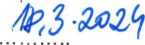 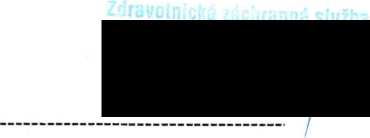 vA^.dne..^.<^za zhotovitelePříloha č. 1 SpecifikacePříloha č. 2 Soupis zařízení, místa plněníPříloha č. 1 Specifikace, ceníkSpecifikacePožadované činnosti:Pravidelný servis:2x ročně výměna filtrů2x ročně sanitaceVýměna filtračního média POUVýměna filtračního média OASIS sediment - universalVýměna filtračního média OASIS carbon/silver/phosphate2. OpravyPříloha č. 2 Soupis zařízení, místa plnění, kontaktní osobyPoznámka:Soupis zařízení se může po dobu trvání smluvního stavu měnitVeřejná zakázka 06-24 Servis a opravy POU výdejníků vody 2024 - 2028Jméno:Zdravotnická záchranná služba Jihomoravského kraje, příspěvková organizaceSídlo:Kamenice 798/1d, 625 00 Brno4.Jednající:MUDr. Hana Albrechtová, ředitelkaKontaktní osoba:.......​...........​.................e-mail:.......................................​.....​.......​......​......IČ:DIČ:00346292CZ00346292Zápis v OR:Krajský soud v Brně sp. zn. Pr 1245Bankovní spojení (číslo účtu):MONETA Money Bank, a.s., č. ú. 117203514/0600dJméno:Waterservice, s.r.o.Sídlo:Kulkova 4048/8,615 00 BrnoJednající:Antonín VodičkaKontaktní osoba:......​..............​.............e-mail: IČ:......................................... 01908481DIČ:CZ01908481Zápis v OR:u Krajského soudu v Brně, oddíl C, vložka 79766Bankovní spojení (číslo účtu):Fio banka, a.s., č. ú. 2100641226 / 2010P.č.Název zařízeníAdresacena za 1 pravidelný servis v Kč bez DPHcena za 1 pravidelný servis v Kč vč. DPH1POU Oasis Mirage 2 TritempPohořelice, Vídeňská 6992421 Kč2929 Kč2POU Oasis Mirage 2 TritempIvančice, Široká 371/112421 Kč2929 Kč3POU Oasis Mirage 2 TritempBrno, Tuřany 904/12421 Kč2929 Kč4POU Oasis Mirage 2 TritempVelká nad Veličkou 4612421 Kč2929 Kč5POU Oasis Mirage 2 TritempKyjov, Strážovská 1459/2a2421 Kč2929 Kč6POU Oasis Mirage 2 TritempBrno, Těžební 1284/1a2421 Kč2929 Kč7POU Oasis Mirage 2 TritempHrušovany n/Jev., Mlýnská 5412421 Kč2929 Kč8POU ONYX H&CVyškov, Purkyňova 235/362421 Kč2929 Kč9Watercooier Systém WP-2203LDKyjov, Strážovská 1459/2a2421 Kč2929 Kč10Watercooler Systém WP-2203LDMikulov, 28. října 1977/3a2421 Kč2929 KčÚkonCena za jednotku bez DPHCena za jednotku vč. DPHCena práce (30 min)395 Kč477 KčDoprava (paušál)290 Kč350 KčP.č.Inv.čísloNázev zařízeníVýrobní čísloAdresaKontaktní osobaMobil120150221POU Oasis Mirage 2 Tritemp1518P65403Pohořelice, Vídeňská 699Novotný Jaroslav736 175 038220190075POU Oasis Mirage 2 Tritemp1834479604Ivančice, Široká 371/11Plhoň Aleš721 029 142320190076POU Oasis Mirage 2 Tritemp1902485996Brno, Tuřany 904/1Novotný Jaroslav736175 038420190165POU Oasis Mirage 2 Tritemp1912488761Velká nad Veličkou 461Schneider Jiň730 531 937520190166POU Oasis Mirage 2 Tritemp1912488748Kyjov, Strážovská 1459/2aSchneider Jiří730 531 937620190168POU Oasis Mirage 2 Tritemp2130406426Brno, Těžební 1284/1 aNovotný Jaroslav736175 038720190643POU Oasis Mirage 2 Tritemp1912488753Hrušovany n/Jev., Mlýnská 541Babula Petr720 071 709820220102POU ONYX H&C1016H00035Vyškov, Purkyňova 235/36Halamiček Petr606 711 9309XWatercooler Systém WP-2203LD (záruka do 1.12. 2024)2334Kyjov, Strážovská 1459/2aSchneider Jiří730 531 93710XWatercooler Systém WP-2203LD (záruka do 1.11.2024)2314Mikulov, 28. října 1977/3aOsička Radim733 198 551